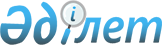 Мұнайлы ауданы әкімдігінің 2015 жылғы 1 шілдедегі №167-қ "Мұнайлы ауданының шалғайдағы елді мекендерінде тұратын балаларды жалпы білім беретін мектептерге тасымалдаудың схемасы мен тәртібін бекіту туралы" қаулысының күші жойылды деп тану туралыМаңғыстау облысы Мұнайлы ауданы әкімдігінің 2016 жылғы 31 наурыздағы № 69-қ қаулысы      РҚАО-ның ескертпесі.
Құжаттың мәтінінде түпнұсқаның пунктуациясы мен орфографиясы сақталған.

      "Нормативтік құқықтық актілер туралы" 1998 жылғы 24 наурыздағы Қазақстан Республикасының Заңына сәйкес, аудан әкімдігі ҚАУЛЫ ЕТЕДІ:

      1. Мұнайлы ауданы әкімдігінің 2015 жылғы 1 шілдедегі № 167-қ "Мұнайлы ауданының шалғайдағы елді мекендерінде тұратын балаларды жалпы білім беретін мектептерге тасымалдаудың схемасы мен тәртібін бекіту туралы" (Нормативтік құқықтық актілерді мемлекеттік тіркеу тізілімінде № 2793 болып тіркелген, "Мұнайлы" газетінде 2015 жылы 7 тамызда жарияланған) қаулысының күші жойылды деп танылсын.

      2. Мұнайлы ауданы әкімінің аппараты (Е. Оспан) бір апта мерзімде осы қаулының көшірмесін Маңғыстау облысының әділет департаментіне жолдасын және оның ресми жариялануын қамтамасыз етсін.

      3. Осы қаулы қол қойылған күнінен бастап қолданысқа енгізіледі және ресми жариялануға тиіс.


					© 2012. Қазақстан Республикасы Әділет министрлігінің «Қазақстан Республикасының Заңнама және құқықтық ақпарат институты» ШЖҚ РМК
				
      Әкімнің міндетін атқарушы

Н. Жолбаев
